CLASIFICACIONES28. ¿Contiene la clasificación por objeto del gasto a nivel de capítulo, concepto y partida genérica?El Presupuesto de Egresos autorizado para el Ejercicio Fiscal 2017 se encuentra Clasificado por capítulo, concepto y partida genérica, tal es el ejemplo de la información relativa a Remuneraciones que se localiza en el capítulo 1000, partida1100, partidas genéricas 111, 112, 113 y 114 del presupuesto.En la siguiente ruta de acceso: http://tonala.gob.mx/portal/ Apartado de Transparencia- Información Fundamental- Articulo 8- Numeral 1 Fracción V- Inciso C- Presupuesto Municipal 2017- Egresos Fuente  de FinanciamientoConsultar directamente en el siguiente link:http://tonala.gob.mx/portal/wp-content/uploads/2017/01/04-Egresos-Fuente-de-Financiamiento.pdf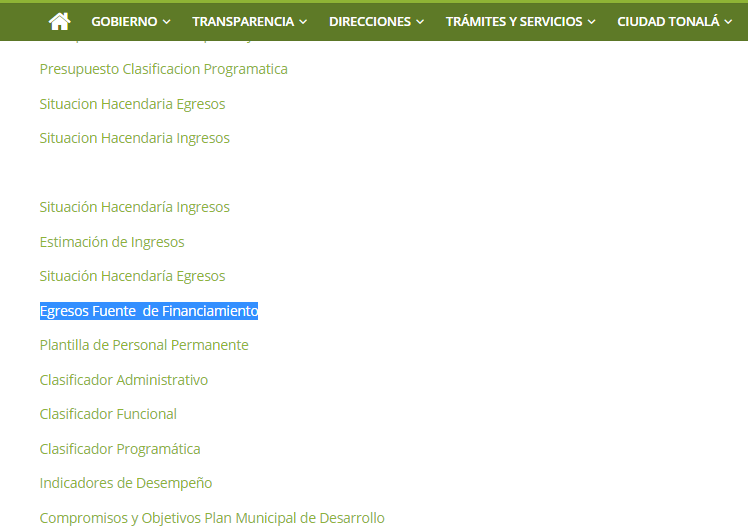 Para efectos de este Criterio, es importante señalar que el Presupuesto de Egresos se encuentra dentro de la información del Gobierno Municipal señala en atención a los criterios 2 y 3 de este Índice de Información Presupuestal Municipal.Fundamentación: Artículo 8 Numeral 1 Fracción V Inciso c) de la Ley de Transparencia y Acceso a la Información Pública del Estado de Jalisco y sus Municipios, Ley General de Contabilidad Gubernamental y Clasificador por Objeto del Gasto emitido por el Consejo Nacional de Armonización Contable (CONAC)publicado en el Diario Oficial de la Federación el día 31 de Diciembre de 2008.Fuente: El Presupuesto de Egresos para el Ejercicio Fiscal 2017, publicado en el sitio oficial del Municipio de Tonalá.Presupuesto de Egresos por Clasificación por Objeto del Gasto y Fuentes de Financiamiento - 2017Presupuesto de Egresos por Clasificación por Objeto del Gasto y Fuentes de Financiamiento - 2017Presupuesto de Egresos por Clasificación por Objeto del Gasto y Fuentes de Financiamiento - 2017Presupuesto de Egresos por Clasificación por Objeto del Gasto y Fuentes de Financiamiento - 2017Presupuesto de Egresos por Clasificación por Objeto del Gasto y Fuentes de Financiamiento - 2017Presupuesto de Egresos por Clasificación por Objeto del Gasto y Fuentes de Financiamiento - 2017Presupuesto de Egresos por Clasificación por Objeto del Gasto y Fuentes de Financiamiento - 2017Presupuesto de Egresos por Clasificación por Objeto del Gasto y Fuentes de Financiamiento - 2017Presupuesto de Egresos por Clasificación por Objeto del Gasto y Fuentes de Financiamiento - 2017Presupuesto de Egresos por Clasificación por Objeto del Gasto y Fuentes de Financiamiento - 2017Presupuesto de Egresos por Clasificación por Objeto del Gasto y Fuentes de Financiamiento - 2017Municipio: Tonalá, JaliscoMunicipio: Tonalá, JaliscoMunicipio: Tonalá, JaliscoMunicipio: Tonalá, JaliscoMunicipio: Tonalá, JaliscoMunicipio: Tonalá, JaliscoMunicipio: Tonalá, JaliscoMunicipio: Tonalá, JaliscoMunicipio: Tonalá, JaliscoMunicipio: Tonalá, JaliscoMunicipio: Tonalá, JaliscoCOG/FFDESCRIPCIONRECURSOS FISCALESINGRESOS PROPIOSAPORTACIONES FONDO  INFRAESTRUCTURAAPORTACIONES FONDO FORTALECIMIENTOPARTICIPACIONES FEDERALESCONVENIOSPARTICIPACIONES ESTATALESCON.TOTAL ANUAL1000SERVICIOS PERSONALES-38,641,880-252,213,29880,595,620-8,644,7853,350,000383,445,5831100REMUNERACIONES AL PERSONAL DE CARÁCTER PERMANENTE-27,633,467-247,463,29838,602,753--3,350,000317,049,518111Dietas---10,302,000----10,302,000112Haberes---------113Sueldos base al personal permanente-27,633,467-237,161,29838,602,753--3,350,00306,747,518114Remuneraciones por adscripción laboral en el extranjero---------1200REMUNERACIONES AL PERSONAL DE CARÁCTER TRANSITORIO-11,0008,413-4,750,00041,992,867-8,644,785-66,396,065